Projektansökan                                        DiarienummerAnsökan ska skickas med e-post i wordformat till regionen@regionhalland.se  samt skickas i original i pappersformat till Region Halland
Box 517
301 80 HalmstadKontaktpersonerPROJEKTBESKRIVNINGSAMMANFATTNINGTid och aktivitetsplanBUDGETKostnadsbudgetFinansieringsbudgetObservera att summan av kostnaderna och finansieringen ska balansera årsvis och totalt.BILAGOR OCH UNDERSKRIFTBilagorUnderskriftUnderskrift av behörig firmatecknare	                            Projektets namnProjektledare Startdatum  Slutdatum  ProjektägareOrganisationsnummerAdressPostnummerPostadressTelefonE-postHemsidaJuridisk formBankgiroBankgiroPlusgiroPlusgiroBankkonto Bankkonto MomsredovisningMomsredovisningOmfattas sökanden av LOU?Omfattas sökanden av LOU?Sökt belopp från Region HallandProjektledare E-postTelefonnummerAdressEkonomiE-postTelefonnummerAdressKoppling till Hallands strategi för hållbar tillväxt 2021-2028Hallands strategi för hållbar tillväxt 2021–2028 (regionhalland.se)Koppling till Hallands strategi för hållbar tillväxt 2021-2028Hallands strategi för hållbar tillväxt 2021–2028 (regionhalland.se)Strategiskt område – Attraktiva och hållbara livsmiljöerStrategiskt område - Utbildning, kompetens och jämlik hälsaStrategiskt område - Förnyelseförmåga och konkurrenskraftOm projektet fokuserar på något av de utpekade Smarta specialiseringsområdena, ange vilket:Beskriv hur projektet bidrar till måluppfyllelse av Hallands strategi för hållbar tillväxt 2021-2028 Beskriv vilken/vilka prioriteringar inom det strategiska området som projektet främst fokuserar på.BakgrundSyfteMål - Vad hoppas du att projektet mer konkret kommer leda till? 󠄖 
Mål är ett sätt att tydligare berätta vad ni hoppas uppnå med projektet. Försök att vara mer detaljerad än i syftet med projektet.Målgrupp – vilka påverkas av projektet?Beskriv projektorganisationen – vilka ska jobba med projektet?Arbetssätt och verksamhetsbeskrivningResultatspridning – Hur ska resultaten spridas och till vilka?ProjektavgränsningEventuella kopplingar till andra projekt/insatserVilka effekter hoppas du att projektet kommer leda till på lång sikt? 
Effekter på lång sikt betyder att Region Halland är intresserad av att veta vad projektet skulle kunna leda till efter att det är avslutat. Exempel1: Fler kvinnor som startar och driver företag. Exempel2: En digital transformation i bransch.Hur är de tre hållbarhetsperspektiven integrerade i projektet?
Halland har förutsättningar att växa hållbart, i den meningen att tillväxten skapar värden för både människor och livsmiljöer. De åtgärder vi föreslår idag, ska ge positiva effekter nu och på lång sikt. Den globala överenskommelsen, Agenda 2030, med tillhörande mål utgör verktyg i det strategiska arbetet i Halland och bidrar till ett helhetsorienterat arbetssätt där människors livskvalitet sätts i centrum, ekonomin är medlet och miljön utgör ramarna. Så arbetar vi för att nå målet om hållbar tillväxt i Halland.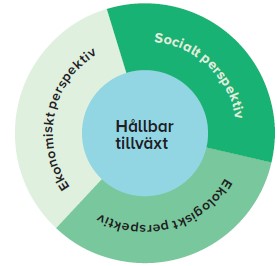 Resonera kring de tre perspektiven för Hållbar Tillväxt i projektet och eventuella målkonflikter som kan uppstå i genomförandet av projektet. (Ekonomiskt perspektiv, Socialt perspektiv och Ekologiskt perspektiv).Sammanfatta informationen du angett ovan.AktivitetStartdatumSlutdatumKostnadsslagÅr 1År 2TotaltTotala kostnaderFinansiärÅr 1År 2TotaltTotal finansieringFörteckning över de bilagor som hör till ansökanFörteckning över de bilagor som hör till ansökan123456